伊斯兰司法制度（1/2）：概论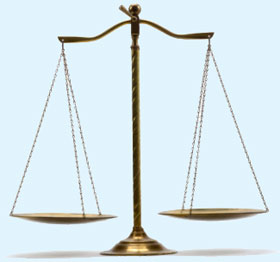 人是社会性的物质存在。人不可能自我永生，也不可能完全独立。人需要相互依赖，方能安身立命。在现实生活中，当人们彼此的个人利益发生冲突时，或者当他们所认为的个人权利受到侵犯时，人与人之间就会产生摩擦。有时候，这种冲突使得强大的一方倚强凌弱，而软弱的一方屈尊示弱，以至于无法保护自己的权益。因此，必需要有公正的司法制度，以阻止人们彼此欺凌，确保弱势群体的各项权益，并对一些复杂的法律纠纷问题做出公正的司法裁决。基于此，我们发现在伊斯兰的司法体系中，法官（无论是处理宗教事务还是处理人们的日常生活事务）倍受伊斯兰教法和其他天启的法律的尊重。安拉说：“我确已派遣我的众使者，去传达我的许多明证，并降示天经和公平，以便众人谨守公道……”（《古兰经》57:25）伊斯兰——安拉通过派遣穆罕默德（愿主福安之）在那一时代所传达的正教——显示出明显的司法制度，并将其作为先知的使命之一。因此，伊斯兰规定了一系列的法律规章。作为一种仁慈、平等和公正的宗教，伊斯兰是如何做到的？它是把人类从崇拜创造物中解救出来，引导他们崇拜独一安拉的一种宗教，它是来消除世人的压迫和罪孽，带领他们实现最大程度的正义和自由的宗教。安拉的使者是最伟大的司法者。他曾是第一个伊斯兰政体——麦地那穆斯林公社的法官。他曾向其它的伊斯兰属地委派法官，比如，阿塔布·本·艾西尔被派往麦加，阿里·本·艾布·塔利卜和穆阿兹二人被派往也门。在正统哈里发时代，国家元首继续委派法官，主持和管理国家大事，给予他们一定权限的独立性，要求地方长官和行政人员——甚至哈里发——都得服从法官的裁决。第二任哈里发欧麦尔，是第一个规定司法独立的人，他使行使司法权力者独立于哈里发和地方长官。就这样，司法制度从伊斯兰早期到伍麦叶王朝时期得到了进一步的实践，到阿拔斯王朝时期，伊斯兰司法制度达到了鼎盛。“大法官”一职在这一时期应运而生。大法官负责任命和免除地方法官，负责监督地方法官的行为和检查他们的工作情况。第一个被任命为大法官这一职务的是伊玛目艾布·哈尼法的得意门生艾布·优素福，他是一位博学的法学家。此后，“大法官”这一司法最高机构在穆斯林国家广泛普及起来，一直延续到土耳其奥斯曼帝国的灭亡。伊斯兰的历史长河中，闪耀着无数法官的名字，有些名字甚至成为正义和公正的代名词。史书上印刻着他们的生平事迹，如伊亚斯·本·穆阿维叶、舒莱叶·本·阿卜杜拉、伊兹卜·本·阿卜杜色俩目……他们给了我们作为一位穆斯林如何判断自己行为的活生生的例子。既然是讨论伊斯兰司法体制，我们就应该提到，伊斯兰司法提供了有关生活方面的广泛指导，并确立了生活基本原则，较少涉及具体单一的生活细节，这是伊斯兰本身具有超时间和超空间性决定的，因为伊斯兰的指导针对每一个时代和每一个地方，这些指导是人们建立公正的基础。因此，作为一种生活方式的总指导，古兰经文没有详细叙述，而是留给一代接一代的人们，根据自己特定的环境选择最适合的处世方式。唯一的条件是，无论选择什么样的方式，都不得超出伊斯兰法律的框架范畴。（2/2）：法律依据及其规定司法制度的定义及其法律依据伊斯兰司法制度是一套以《古兰经》和圣训为依据，以伊斯兰立法精神为指导，对民事、刑事等诉讼案件进行立案、侦查、审判组织和活动等方面的法律体系。安拉的所有使者（愿安拉赐福他们）都担任着法官的角色。安拉说：“（你应当叙述）达五德和素莱曼，当百姓的羊群夜间出来吃庄稼的时候， 他俩为庄稼而判决，对于他们的判决我是见证。我使素莱曼知道怎样判决。每一个我都赏赐了智慧和学识。 我使群山和众鸟随从达五德一道赞颂我。我曾经做过那件事了。”（《古兰经》21:78:-79）安拉又说：“达五德啊！我确已任命你为大地的代治者，你当替人民秉公判决，不要顺从私欲，以免私欲使你叛离真主的大道；叛离真主的大道者，将因忘却清算之日而受严厉的刑罚。”（《古兰经》38:26）先知穆罕默德，带来了最后的和永恒的启示，他依照安拉的启示判决人们之间的纷争，同时向人们传达这一圣神启示，呼吁人们归信伊斯兰。对此，《古兰经》多次提及。如安拉所说：“你当依真主所降示的经典而替他们判决，你不要顺从他们的私欲，你当谨防他们引诱你违背真主所降示你的一部分经典。如果他们违背正道，那末，你须知真主欲因他们的一部分罪过，而惩罚他们。有许多人，确是犯罪的。”（《古兰经》5:49）又说：“（他们）是为造谣而倾听（你的言论）的，是吞食贿赂的。当他们来访问你的时候，你可以给他们判决，或拒绝他们。如果你拒绝他们，他们绝不能伤害你一丝毫。如果你给他们判决，你当秉公判决。真主确是喜爱公道者的。”（《古兰经》5:42）又说：“指你的主发誓，他们不信道，直到他们请你判决他们之间的纷争，而他们的心里对于你的判决毫无芥蒂，并且他们完全顺服。”（《古兰经》4:65）圣训同样提供了伊斯兰司法制度的法律基础。根据阿慕尔·本·阿斯的传述，安拉的使者说：“如果一位法官用他最好的、最正确的裁决进行判决，那么，他收到（来自安拉的）双重的报酬，”（《艾哈迈德·穆斯奈德圣训集》）使者又说：“只有两种人可以羡慕：一种人，安拉赐予他财富，他把财富全部用于正义；另一种人，安拉赋予他智慧，他凭智慧裁决并授之予人。”（《布哈里圣训实录》、《穆斯林圣训实录》）众学者表示，穆斯林在伊斯兰司法制度的法律地位上是平等的，如法学家伊本·古德玛所说：“穆斯林一贯认为，司法制度必须是为人而建立的。”伊斯兰关于司法制度的规定众法学家一致认为，法官的职责是主持公道，服务社会。如果社会成员都能履行公道，社会必定安泰，但是，当人们忽略了它时，社会中的所有人都会犯罪。这些职责的依据来自于《古兰经》：“信道的人们啊！你们当维护公道，……”（《古兰经》4:135）司法，只是需要少数的个体履行的公共职责，因为司法对于劝善戒恶有着广泛的意义。离开司法制度，民事纷争将不会得到正确公正的裁决。因此，司法制度的存在是处理民事纠纷不可或缺的，正如军队的存在是一个国家安全需要必不可少的一样。伊斯兰著名的大学者伊玛目艾哈迈德说过：“人们必须有一个司法机关，否则他们的权利将得不到保障。”司法机构的职责包括公正裁决，替人伸冤，确保人民的权利，并督查人们的行为。没有指定的司法制度，就不可能有人会履行这些义务。司法制度是国家繁荣和发展的一个必要保障。它是确保人类幸福，保护受压迫人们的权利，以及抑制压迫等所必需的国家机器之一。它是解决纠纷，保障人权的方式。它会更有助于劝善戒恶，抑制不道德的行为。通过这种方法，就会拥有一个公正的社会秩序，每一个人对他的生命、财产、荣誉和自由感到有保障。只有在这样的环境中，国家才能进步，文明才会实现，人们才可以自由地追求他们美好的精神和物质愿望。